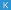 Strana 1 z 1SOUPIS PRACÍSOUPIS PRACÍSOUPIS PRACÍSOUPIS PRACÍSOUPIS PRACÍSOUPIS PRACÍSOUPIS PRACÍSOUPIS PRACÍSOUPIS PRACÍSOUPIS PRACÍStavba:Stavba:Stavba:Stavba:Stavba:Stavba:Stavba:Stavba:Stavba:Stavba:KS v Ústí nad Labem - oprava průjezdu a přilehlých komunikací KS v Ústí nad Labem (I.,II. a III. ETAPA)KS v Ústí nad Labem - oprava průjezdu a přilehlých komunikací KS v Ústí nad Labem (I.,II. a III. ETAPA)KS v Ústí nad Labem - oprava průjezdu a přilehlých komunikací KS v Ústí nad Labem (I.,II. a III. ETAPA)KS v Ústí nad Labem - oprava průjezdu a přilehlých komunikací KS v Ústí nad Labem (I.,II. a III. ETAPA)KS v Ústí nad Labem - oprava průjezdu a přilehlých komunikací KS v Ústí nad Labem (I.,II. a III. ETAPA)KS v Ústí nad Labem - oprava průjezdu a přilehlých komunikací KS v Ústí nad Labem (I.,II. a III. ETAPA)KS v Ústí nad Labem - oprava průjezdu a přilehlých komunikací KS v Ústí nad Labem (I.,II. a III. ETAPA)KS v Ústí nad Labem - oprava průjezdu a přilehlých komunikací KS v Ústí nad Labem (I.,II. a III. ETAPA)KS v Ústí nad Labem - oprava průjezdu a přilehlých komunikací KS v Ústí nad Labem (I.,II. a III. ETAPA)KS v Ústí nad Labem - oprava průjezdu a přilehlých komunikací KS v Ústí nad Labem (I.,II. a III. ETAPA)Objekt:Objekt:Objekt:Objekt:Objekt:Objekt:Objekt:Objekt:Objekt:Objekt:1 - I. ETAPA (vstupní část a imobilní lávka)1 - I. ETAPA (vstupní část a imobilní lávka)1 - I. ETAPA (vstupní část a imobilní lávka)1 - I. ETAPA (vstupní část a imobilní lávka)1 - I. ETAPA (vstupní část a imobilní lávka)1 - I. ETAPA (vstupní část a imobilní lávka)1 - I. ETAPA (vstupní část a imobilní lávka)1 - I. ETAPA (vstupní část a imobilní lávka)1 - I. ETAPA (vstupní část a imobilní lávka)1 - I. ETAPA (vstupní část a imobilní lávka)Soupis:Soupis:Soupis:Soupis:Soupis:Soupis:Soupis:Soupis:Soupis:Soupis:VP3 - Gumové rohože lávkyVP3 - Gumové rohože lávkyVP3 - Gumové rohože lávkyVP3 - Gumové rohože lávkyVP3 - Gumové rohože lávkyVP3 - Gumové rohože lávkyVP3 - Gumové rohože lávkyVP3 - Gumové rohože lávkyVP3 - Gumové rohože lávkyVP3 - Gumové rohože lávkyMísto:Místo:Ústí nad LabemDatum:28. 3. 2018Zadavatel:Zadavatel:Zadavatel:KS v Ústí nad LabemProjektant:PROJEKTY CZ s.r.o.Uchazeč:Uchazeč:Uchazeč:PČTy pKódPopisMJMnožstvíJ.cena [CZK]Cena celkem [CZK]Cenová soustavaNáklady soupisu celkemNáklady soupisu celkemNáklady soupisu celkemNáklady soupisu celkem-41 080,00DPSVPráce a dodávky PSV-41 080,00D741Elektroinstalace - silnoproud-62 365,004K741.07El.topný kabel ocelové lávky 2ks á2000W ( včetně příslušenstvíset-1,00042 365,00-42 365,00PPoznámka k položce:pro montáž kabelu k lávce = 26 ks drátového žlabu 250 / 50 / M2; žárově zinkovaného a materiálu pro přichycení vytvořeného roštu; z drátového žlabu ke spodní straně ocelové lávky5K741.12Montážní práce bez zemních a výkopových pracíset-1,00020 000,00-20 000,00D767Konstrukce zámečnické21 285,008K767531111.R01Montáž rohoží kovových nebo plastových šroubovánímm213,50097,201 312,20PSCPoznámka k souboru cen:_x005F_x005F_x005F_x000D_Cena -1111 je určena pro všechny typy rohoží kromě textilních, tj. hliníkové nebo plastové v kombinaci s různými typy kartáčů, kovové - škrabáky, pryžové, z vlákenz plastických hmot, apod._x005F_x005F_x005F_x000D_Textilní rohože se oceňují souborem cen 776 57-3 Montáž textilních čistících zón katalogu 800-776 Podlahy povlakové._x005F_x005F_x005F_x000D_VV" rampa" 1,500*1,000*913,5009M6975215.R01gumová houževnatá přírodní pryžová rohož formátu 1500x1000 mm tl. 23 mmkus9,0001 720,0015 480,0010M6975215.R02spojka rohožíkus56,00026,001 456,0011M6975215.R03systémové kotvení rohožíkus99,00026,002 574,0012K767531125Montáž vstupních čistících zón z rohoží osazení rámu mosazného nebo hliníkového náběhového širokého - 65 mmm1,50064,4096,60CS ÚRS 2018 02PSCPoznámka k souboru cen:_x005F_x005F_x005F_x000D_Cena -1111 je určena pro všechny typy rohoží kromě textilních, tj. hliníkové nebo plastové v kombinaci s různými typy kartáčů, kovové - škrabáky, pryžové, z vlákenz plastických hmot, apod._x005F_x005F_x005F_x000D_Textilní rohože se oceňují souborem cen 776 57-3 Montáž textilních čistících zón katalogu 800-776 Podlahy povlakové._x005F_x005F_x005F_x000D_VV" horní hrana rampy" 1,5001,50013M69752153náběh Al + gumový profilm1,50042,1063,15CS ÚRS 2018 0214K998767101Přesun hmot pro zámečnické konstrukce stanovený z hmotnosti přesunovaného materiálu vodorovná dopravní vzdálenost do 50 m v objektech výšky do 6 mt0,2901 045,00303,05CS ÚRS 2018 02PSCPoznámka k souboru cen:_x005F_x005F_x005F_x000D_Ceny pro přesun hmot stanovený z hmotnosti přesunovaného materiálu se používají tehdy, pokud je možné určit hmotnost za celý stavební díl. Do této hmotnosti se započítává i hmotnost materiálů oceňovaných ve specifikaci._x005F_x005F_x005F_x000D_Pokud nelze jednoznačně stanovit hmotnost přesunovaných materiálů, lze pro výpočet přesunu hmot použít orientačně procentní sazbu. Touto sazbou se vynásobí rozpočtové náklady za celý stavební díl včetně nákladů na materiál ve specifikacích._x005F_x005F_x005F_x000D_Příplatek k cenám -7181 pro přesun prováděný bez použití mechanizace, tj. za ztížených podmínek, lze použít pouze pro hmotnost materiálu, která se tímto způsobem skutečně přemísťuje._x005F_x005F_x005F_x000D_